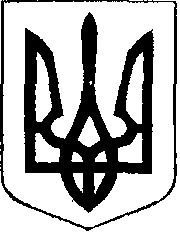                                                У К Р А Ї Н А            Жовківська міська рада        Жовківського району Львівської області	53-я сесія VIІ-го демократичного скликання 				         РІШЕННЯВід  22.09.2020р.    № 41	м. ЖовкваПро затвердження гр. Гречух О.В. проекту землеустрою щодо відведення земельної ділянки площею 0, 1200 га для ведення садівництвапо вул. Львівська в м. Жовкві.             Розглянувши заяву гр. Гречух Ольги Володимирівни  про затвердження проекту  землеустрою щодо відведення земельної ділянки, для ведення садівництва,  керуючись ст. 12, 118, 121 Земельного кодексу України, ст. 26 Закону України “Про місцеве самоврядування в Україні”, Жовківська  міська  радаВ И Р І Ш И Л А:	1. Затвердити гр. Гречух Ользі Володимирівні    проект землеустрою щодо відведення земельної ділянки площею 0,1200 га., кадастровий номер 4622710100:01:010:0288 для ведення садівництва по вул. Львівська  в місті Жовкві.2. Передати у приватну власність гр. Гречух Ользі Володимирівні    , у відповідності до проекту землеустрою щодо відведення земельну ділянку площею 0,1200 га., для ведення садівництва по вул. Львівська  в місті Жовкві.3. Зареєструвати речове право на земельну ділянку у встановленому законодавством порядку.4. Контроль за виконанням рішення покласти на покласти на комісію з питань регулювання земельних відносин та охорони навколишнього природного середовища.Міський голова							Петро Вихопень